Лексика1.   Подберите синонимы к словам:   громкий,   дремучий (лес),  печаль,         кричать.2.   Замените данные словосочетания, одним словом-синонимом:Обозначение, название места, где кто-либо живет и надпись на конверте - ...Внутренняя сторона кисти руки - ...Изображение человека на картине или фотографии - ...3.	Подберите антонимы к словам:освобождать -  ………….;  настоящий - ………………..;  гладко - .....................; возвышенность-…….. ..4. Запишите пословицы, в которых встречается слово семь.5.Слова базар и рынок - синонимы, но в некоторых сочетаниях они отличаются друг от друга. Что означают выражения:   птички базар и птичий рынок.6.  В одной из басен у И. А. Крылова есть такие строки:Мартышка вздумала трудиться, Нашла чурбан и ну над ним возиться! Хлопот Мартышке полон рот...Объясните значение фразеологизма: хлопот полон рот!7. Найдите «лишнее»  слово  в  синонимичном   ряду:     красивый, миловидный, хорошенький, неказистый, пригожий.8. В книге К. И. Чуковского «От двух до пяти» говорится;«Когда ребенок услышал, что пришедшая в гости старуха «собаку съела» в каких-то делах, он спрятал от нее любимого щенка». Может быть, мальчик напрасно испугался? Докажите.9.  Составьте предложения или словосочетания, в каждом из которых был бы один из синонимов. Объясните разницу  в  их употреблении.                          Интересный, забавный, занимательный.10. Напишите слова, значение которых дано ниже:место на реке, где ее можно перейти - ...;отверстие вулкана - ...;место, где пересекаются улицы - ...;таблица или книжка с перечнем всех дней в году - ...11. Найдите «лишнее» слово в синонимическом ряду:всадник, наездник, человек, верховой, ездок, конный.12.  Какое слово принадлежит только тебе, а употребляется чаще другими, чем тобой?13. Сравните по смыслу глаголы в каждой строке, распределите их в два столбика. Назовите основания для группировки?Глядит - смотрит, молчит - говорит, дремлет - спит, начинает - заканчивает, сверкает - блестит, спасает - выручает, открывает - закрывает, завязывает - развязывает, зовет - окликает, думает - соображает, теряет - находит.14. Наши предки называли месяц март - «протальник». Почему? Дайте письменный ответ. Запишите в один  столбик изменения (формы) этого слова, в другой - родственные слова.15. В каком глаголе нет сто раз?16 Сочинение-миниатюра по пословице17. Тяп сказал Ляпу:Я съел тарелку супа.А Ляп похвалился: - А я уже съел полторы тарелки? Кто из них остался голодным? Почему?18. Ученик утверждает, что подчеркнутые слова - это синонимы. Согласны ли Вы с этим?Зябнет осинка.   Дрожит на ветру,	          Стынет на   солнышке,      Мерзнет в жару.(И. Токмакова)19.  Ученик, отвечая урок, сказал, что слова-антонимы относятся к разным частям речи. Прав ли он? Запишите ваши рассуждения.20.  Почему мы говорим:«белая ворона»;                     «красная строка»;                                   «зеленая улица»?Морфология1. Из каких двух предлогов можно составить название домашнего животного? А из трех?2. Подряд три предлога возьмем,   А целое на дереве найдем.3. Выпишите подчеркнутые слова, определив, какой частью речи они являются:Стою на нашем берегу, покой границы берегу.                                Больной плохо переносил лекарства.
4. Проспрягайте глаголы: бросить, сесть.	5. Превратите глаголы в другую часть речи, не изменяя орфографического написания: мели, окуни,   пряди.6.  Определите часть речи данных ниже слов. Приведите примеры. Есть ли омонимы к этим словам?Покрой,    жгут,      стих,       пила.7.  Выявите различия в словах:      толстого (прил.),                Толстого (фамилия).8. Образуйте форму именительного падежа множественного числа следующих имен существительных: парус, паспорт, порт, торт, якорь, лектор, инспектор, договор.9. Найдите в тексте слово, образованное путем перехода  одной части речи в другую.ШуркаЯ смотрю - в избе мой брат, У него шинель до пят. Он с запиской отпускной. К нам пришел на выходной.10. Укажите имя существительное, которое не имеет формы множественного числа:   пузырь, родня, степь, инженер, дочь.11.  Укажите имя существительное женского рода:                              профессор, шампунь, вермишель, шимпанзе, тополь, рельс.12. Какой глагол, родственный глаголу петь, в прошедшем времени женского рода совпадает по звучанию и написанию с именем существительным?13. Образуйте множественное число от данных имен существительных: профессор, пастбище, доктор, сторож, инженер, трактор, слесарь, шофер, стакан, полотенце.14. К какой части речи принадлежат слова: рабочий, гостиная.    Докажите.15. Запишите следующие глаголы в третьем лице множественного числа:строить, бороться, сеять, гонять, таять, таить, хотеть, бежать, увидеть, вытерпеть.16. Укажите имя существительное мужского рода:	авеню, кашне, депо, шоссе, кофе.17. Какое имя существительное имеет в именительном падеже множественного числа окончание - ы?Мастер, доктор, директор, герб, профессор.18.Что необходимо сделать, чтобы краткие имена прилагательные звонок, мелок стали именами
существительными?	(Ни одной буквы при этом менять нельзя).19. К какой части речи относятся выделенные слова?На то и печь, чтобы хлебы печь.	                                     Снежное покрывало все поле покрывало.20.Какими частями речи могут быть эти слова? Составьте с ними словосочетания:	простой, гнет, пила.21. Вы знаете, что имена существительные изменяются падежам и числам. Есть ли среди имен существительных слова, которые не изменяются по числам? Приведите примеры.22. На какие группы делятся части речи. Если сможете дополните схему. Если не сможете выполнить задание, напишите, почему) Вы не смогли его сделать.23.  Слова в русском языке распределяются по частям речи. Какие признаки лежат в основе этой классификации?                                                                             1.	2.	3.24. Определите род имен существительных:	неряха,   соня,     грязнуля.У вас затруднение? Придумайте примеры, чтобы эти слова обозначали лиц как мужского, так и женского пола. Помогла подсказка? Сделайте вывод.25. Определите род имен существительных:      странами, сани, столов, о книгах, дрова.26. Определите падеж слов облако, карандаш. Приведите   примеры.27.Замените местоимения другими частями речи так, чтобы был понятен смысл стихотворения.
Сказали мне, что с нею вы	                                                             При них на берегуЕго ловили. Но, увы:	                                                             Я плавать - не могу!Мы Вам ее, она нам - их,	                                                             Вы им обратно нас.Он с нею, к нам опять для них,	                                                 А мы с ним - к ней от Вас...Хоть мне известно, что оно	                                                            Их любит больше тех, -Все это тайной быть должно                                                          Для нас и Вас от всех...28. Образуйте отданных глаголов глаголы 1-го лица единственного и множественного числа и запишите: петь, хотеть, победить, гудеть, дудеть, пить, лететь, убедить.29. Учитель спросил: «Какого времени глаголы читал, играл, писал?» Петя ответил: «Это глаголы прошедшего времени». Вася решительно сказал: «Настоящего, потому что я сегодня играл, читал, писал». Кто прав? Объясните, почему. Поясните письменно свой выбор.Состав слова. Словообразование1.Винни-Пух любил сочинять песенки: «ворчалки», «сопелки», «пыхтелки», «свистелки». Как Вы думаете, что они  называют? Сформулируйте общий признак образования этих  слов. Запишите. Придумайте свое название песенки.2. Выпишите родственные слова и формы одного и того же слова:лес, лесник, прелесть, лесной, перелесок, лесники, лесенка, лесничий, лесником, лесничество, слесарь.3.  Выделите лексически значимые части слов:	приморский,                переоценка,                  подушечка.4.Определите, к каким частям слова относятся двойные согласные в словах:подделка, восстание, ссора, воссоединение, конный, вволю.5. Подберите однокоренные слова, в которых были бы:6. Задумайте слово, в котором корень тот же, что в слове
слова        разведчик,                окончание - из слова	сирень.Запишите слово, сделайте схему.7.  Найдите однокоренные слова в тексте:         Дождик льет - кругом вода, Мокнут столб и провода, Мокнут кони и подвода, Дым над крышами завода. От бегущих быстрых вод  Задрожал водопровод, Протекает небосвод - На земле водоворот, А по лужам у ворот Дети водят хоровод.8.  Какое из данных слов является родственным слову нос?Носильщик, поднос, переносица, подношение, занос.9.  Какие части слова можно найти в слове земля?10. Какое слово задумано?В нем приставка такая же, как в слове подруга, корень -как в слове игрушка, суффиксы такие же, как в слове читал,   окончание - как в слове стол.	11. Это однокоренное слово со словом летчик, приставка такая же, как в глаголе перепрыгнул, суффиксы такие же, как у глагола слышать.12. Коля получил задание: выделить корни в однокоренных словах в отрывке из стихотворения М. Исаковского. Вот как он это сделал. Прав ли Коля?Летят перелетные птицы                               Ушедшее лето искать,Летят они в дальние страны,                        А я не хочу улетать.13.     Найдите третье «лишнее» слово:гореть, угореть, гора;пот, потолок, потливый; боль, большой, больница;рисунок, рис, рисовать, рисование; море, морщины, морской; пища, пищевой, пищать.14.      Выделите:а) суффикс в словах:                  лживый,  дождливый,     доверчивый;б) корень в словах:                     оттепель,    вливать,     родник.15. Если взять корень из слова полагать, приставку из слова приложение, суффиксы из слова восклицательный, окончание из слова числительное, то получим слово	…………………………….16. Есть ли в предложениях слова с одинаковыми окончаниями?Утром мы любуемся восходом. Вечером мы любуемся закатом.17.  Как большой дом превратить в маленький? Как топор превращается в рукоятку?  18. В каком слове нет приставки?Подождать, подозрение, подошва, подорожник, подолбить.19. Получив задание подобрать однокоренные слова в стихотворениях советских детских поэтов, Лена записала стихи Комаровского и Ладонщикова, подчеркнув в них однокоренные слова. Права ли Лена?У меня друзей немало, Но я всех нарисовала:Коля  колет,                                      Поля  полет.Паша, пашет.                                   Соня спит.	Катя катит.                                   Тоня тонет. Но не дам ей утонуть! Я спасу Тоню -Подрисую что-нибудь.20.       Как образовались слова:пригород, снегопад, городишко, верблюжонок, кинозал.21.	Одинаковы ли по составу слова? Каково их лексическое значение?Слепить глаза - слепить игрушку;    скупить книги - скупой на ласку.22.	Все   ли приведенные пары слов являются однокоренными? Докажите.Носатый - носильщик;	смешивать - смешить;	конец - кончаться;    виноватый - извиняться.23.	В каком слове нет приставки:намерение, надрывать, надумать, надломить, надоесть.24.	Определите состав слов:	стульчик, перчик, огурчик, переплетчик.25. Разберите слова стекло, дали по составу. Напишите    алгоритм своего действия «Что я делал?»
1)        2)	3)	4)                5)26.      Выпишите имена существительные с суффиксом - ок:замок; теремок; лесок; песок; ветерок; мирок; приток; листок.27. Определите, на какой модели показаны разные слова, а на какой - изменение слова: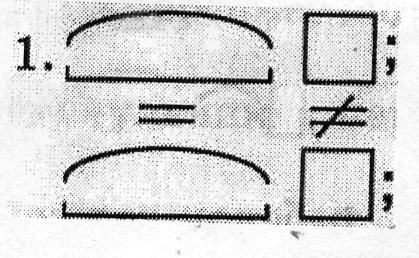 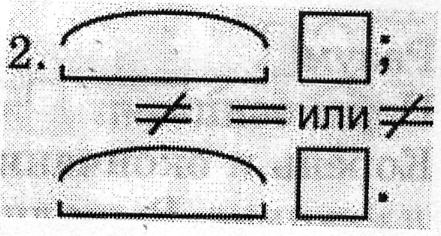 28.	Выпишите группы однокоренных слов:грач, гречка, вода, грачиха, сад, водичка, грачата, садовый, водный, садик, водитель.29.	Подберите модели к словам рыбка, старик, старуха.30. Распределите слова по группам, выделите окончания. Докажите наличие или отсутствие окончания: пальто, ребенок, меню, пейзаж, метро, табло, кенгуру, дочьОрфография1. Вставьте подходящие по смыслу предлоги: вернулся ... школы, ... завода, ... Крыма, ... Москвы, ... экскурсии, г.. санатория, ... курорта.2. Запишите данные слова в родительном падеже множественного числа:носки, туфли, чулки, яблоки, весло, апельсин, капля, знамя, ботинки, шляпа.3. Вставьте нужную букву в начале слова:     (с, з)дание, (с, з)жать, (с, з)давить, (с, з)делать, (с, з)десь, (с, з)гиб, (с, з)дешний, (с, з)бить, (с, з)говориться, (с, з)беречь.4. Распределите слова по группам. Сформулируйте вопрос к товарищу о правописании этих слов:фальш (?), стрич (?), стриж (?), брош (?), палач (?), плач (?), калач (?), ковш (?), мякиш (?), силач (?), береч(?).5. В каждой группе слов найдите лишнее слово и выпишите его.  Молоко, бревно, пальто, число, весло;                                            клевета, забота, весна, победа, истина;        звук, жест, долг, глаз, рукав;	                                                  они, мы, сани, вы, ты;олень, прорубь, рояль, щавель, шампунь.6.Перепишите, заключая, где надо, в кавычки собственные имена существительные:     книга Сын полка, кинофильм   Семеро смелых, собака Отважная, семья Беликовых, рассказ Чук и Гек, река Волга, город Самара, газета Известия.7. Вставьте пропущенные буквы, раскройте скобки:   н.(..)кому    (н...)писать,    (н...)где разместить, (н…)куда   (н...)ездить,         (н...)кому рассказать,         (н...)кого (н...)спрашивать.8.3апишите слова, вставляя пропущенные буквы: сер...ёзный, раз...езд, без...ответственный, с…язвить, трех...этажный.9. В каких женских именах пишется разделительный мягкий знак?10. Исправьте ошибки:	Сестра любит братца за любую работу.                                               Ей сегодня не спица.                                               Выходной переносица на пятницу.11.Поставьте имена существительные в форме родительного падежа множественного числа: Яблоко,              помидор,                          теленок,                          килограмм.12. Раскройте скобки:      пара (ботинки), пара (чулки), пара (сапоги), пара (носки), килограмм (яблоки), килограмм (помидоры),   много (апельсины).13.Вставьте безударный гласный в слове коз...чка. Ученик предложил проверочное слово коза. Правильно ли рассуждал  ученик?14. Слово очень разделите на слоги и для переноса.15. Выпишите те однокоренные слова, в корне которых все    безударные гласные надо проверять: веселый, веселиться, веселье, весело, повеселел, развеселился.16.Представьте себе, что вы нашли древнюю рукопись на забытом языке. Грамматика этого языка такая же, как у нас  теперь, а смысл слов утрачен. Попробуйте догадаться, где нужно поставить ь. Что Вам помогло выполнить это задание?1) Мелестная девеж (?) притясла комейный боромож (?).	2)Лусый морош (?) увертел чуленую велоч (?).17. Какие буквы никогда не бывают прописными в именах людей, кличках животных?18. Определите вид орфограммы. Вставьте букву в том слове, в котором есть орфограмма жи-ши:пруж...на, корж...к, камыш..., ш...на, маш...на, нож..., ж...раф, ш...мпанзе, ш...шки, ж...лет, ж...вот, леж...т, хиж...на.19. Слова разбиты на 2 группы.    Определите признак группировки.1)Ло-па-та, зверь-ки, ли-ней-ка, у-чи-тель.	           2)   Лопа-та, зверь-ки, ли-нейка, учи-тель.Вспомните правило о переносе слов. Можете ли Вы внести изменения?20. Найдите  «спрятавшиеся»  слова  с  непроверяемым  написанием.22. Слово заканчивается на    ша. Нужен ли мягкий знак ? 23. Выберите № правильного ответа для всех слов. Докажите.24. Подчеркните орфограммы. Бобровый пруд             Протекал в лесу тихий ручеек. Пришел к ручью бобёр. Наносил он сучьев, напилил острыми зубками молодых осинок. Построил зверек плотину. Разлился большой бобровый пруд. Завелись в пруду рыбки. Поселились на берегу лягушки. Свила у берега гнездо утка. Весело стало лесным жителям. Стрекозы комаров гоняют. Ласточки грудкой по воде чиркают,  радостно щебечут. Прилетел черный аист, у воды на одной нога подремал. Спасибо бобру!(По Н. Сладкову) Какие виды орфограмм встречаются в этом тексте?25. Раскройте скобки и запишите только те предложения, в которых не является частью корня: 1. Вася - (не) ряха.
2 (Не) настье задержало нас в пути.	3. (Не) надо печалиться.	26. Наблюдая место разделительных знаков в словах, ребята записали результат работы в схеме: ъ  ь ь. Дополни схему.27. Найдите слова, в которых нет ни одной трудности в написании согласных звуков: Невесомость,   небосвод,  траектория,  звёздный.28. Выпишите только те слова, написание которых вы не знаете:(не) дотрога, (не) ожиданность, (не) взял, (не) поседливый, (не) конец, (не) брежно, (не) пременно, (не) хочет, (не) сносный, (не) пустить, (не) навидит, (не) было, не (быстро), (не) равный.29. Заполни кроссворд,  подбирая  слова  из  словаря:30. Игра «Редактор».Исправьте ошибки, запишите текст. Выберите ответ. В тексте: 12 ошибок; 17 ошибок; 20 ошибок.МуравьиВесеннее солнце пробут ото сна муравьев. Оживет муравейник. Муравишки выберутся из зимних квартир, они будут ченить свои жылищя. Муравьи принисут веточьки, сучья, сухую хваю. рыжие муравьи истребляют лисьных вридителей. Они помогут  нам сохранить леса. Негубите жилища муравьев, нераскапывайте палкой муравиные кучи!                                                      (По Г. Скребицкому)31. Из данных слов выпишите только те, в которых приставки « ошибкоопасны »:вложить, предвидеть, подтягивать, подметать, надстроить, отделать, спрыгнуть, срезать.32. Можно ли правописание приставки до - в словах дописать, доработать (придумайте свои примеры)... проверить приставкой до - в слове досуха.33. Для того, чтобы написать правильно безударный гласный в корне, надо хорошо знать, как  «добывают» проверочные слова. Назовите способы «добычи».34. Образуйте «гнездо» родственных слов. Для чего нужно образовывать такие «гнезда»?ДОМ -                                                         ЗЕМЛЯ -35. Вам приходилось встречаться с такими «проверками»  слово леса ученик проверил словом лист и написал в корне и   перетащил - тощий,     уголок - угол.Получив тетрадь после проверки, ученик очень удивился. Почему он удивился? Объясните, что он сделал неправильно?36.  Есть слова, правописание которых нельзя объяснить правилом. Какие это слова? Приведите примеры. Что нужно сделать, чтобы правильно написать такие слова? Как Вы запоминаете эти слова?37.  Найдите слова с парными согласными, написание которых надо проверить.Ёж пыхтит и морщится: Что я вам, уборщица? Лес никак не подмету... Соблюдайте чистоту.Степа в этот раз Утопающего спас.Орфоэпия. Фонетика.1. Расставьте ударения в словах:    Статуя, магазин, призывник, ненавидеть, инструмент, щавель, цемент, одобрить, положить.2. Расставьте ударения в словах:       Алфавит, партер, средство, шофер, положил, документ, километр, случай, хозяева.3. Расставьте ударения в словах:     Августовский, береста, пихта, столяр, фонетика, языковое, торты, красивее, творог.4. Выберите слова, в которых ударение падает не на первый слог:                 Цемент, портфель, хвоя, дневник, фарфор.5. Расставьте ударения в словах:           Мармелад, пропасть, лыжня, фиолетовый, капризничать, почерк, диспансер, заржаветь, околесица, современный, межа, чистильщик, импорт, медикаменты.6. Выпишите слово, в котором ударение падает на первый слог:            Удить, тефтели, ворота, процент, дневник.7. Расставьте ударения в словах:          Дефис, жалить, досуха, шинель, звонит, договор, изобретение, балую, пуловер. 8. Расставьте ударения в словах:     Баловать, квартал, украинский, начать, прожил, новорожденный, столяр, по средам, щавельный, комбайнер, вы правы, огниво, орфографический, разбаловаться, форзац, атлас, фольга.9. Выберите из двух ответов правильный.1) Кваканье лягушки, лай собаки, мяуканье кошки: а)  это   звуки;б) это звуки речи. Из них получаются слова.2) [м, ы, ш, к, а]:а)  это звуки; б) это звуки речи. Из них получаются слова. Какие слова можно составить из этих звуков?10. Запишите три слова, в которых букв больше, чем звуков,  и три слова, в которых звуков больше, чем букв.11. Определите, сколько раз встречается звук в следующих  предложениях.[ж] Тихонько жужжит жук, визжит и дрожит.[а] Кота Потап по лапе хлопал, и от Потапа кот утопал.[т] Кто любит труд, того люди чтут.12. Подберите слова, различающиеся одним звуком (глухим или звонким). Первое означает животное, живущее под землей; второе - пещеру, преимущественно искусственную.13. Определите, сколько звуков в словах:           я, он, мал, пою, яблоко, а, возьму, юг, подъем.14. Определите, сколько раз в тексте загадки встречается звук [с]. Отгадайте ее.Через поле и лесок Подается голосок.Он бежит по проводам, Скажешь здесь, а слышно там.15. Ученик 2-го класса, выполняя звуковой разбор словоформы на цыпочки, охарактеризовал звуки так:[н]  - согласный,  глухой, твердый; [а] - гласный;[ц] – гласный, звонкий, твердый; [ы] - гласный; [п] - согласный, глухой, мягкий;[а] - гласный;[ч'] - согласный, мягкий, глухой; [к] - согласный, глухой, твердый; [и] - гласный.Правильно ли ученик разобрал слово? Докажите.16. Какими фонетическими признаками объединены слова: Прорубь, сладкоежка, морковь, творог?                    17. В каком слове есть только твердые согласные звуки? Водит,  пашешь, верит, велит, смех.18. Произношение какого слова не совпадает с написанием:  мак, стол, грустно,  вить, лить?                   19. Чем различаются слова ёж и ешь?20. Определите, сколько букв и звуков в каждом слове:                       Лагерь, инженер, окрестность, березка, бурьян, рояль, ряд.21. Прочтите слово тир. Определите, сколько раз каждый звук этого слова встречается в следующей фразе:           Жили-были старик да старуха.                              22. Какие слова получаются, если звуки слов лён и куль произнести в обратном порядке?23. Найдите слова, в которых рядом стоят два гласных звука:Театр, какао, каемка, сиять, союз, струя, шпион, дуэт, оазис, пианино,  каучук.24. Какими фонетическими признаками объединены слова: вкривь, коврижка, врозь, книг?                               25. В каком слове количество букв и звуков совпадает: семь, ёж, прелестный, боюсь, сеют?                               26. Какие из слов срезал, сумел, списал, сгорел могут служить доказательством того, что приставка с - никогда не изменяется на письме?        27. Слова произносятся так: [м о с' т' и к], [б а н' т' и к]. Запишите их по правилам русской орфографии.28. Выпишите слова, которые читаются одинаково слева направо и справа налево:                        Тот,   дед,  шалаш.29. Ученик написал: «Был фчера на фудболе».   Ошибки это или описки? Докажите.30. Почему по-разному пишутся близкие по звучанию слова?                   Деревенский старожил.   Сад колхозный сторожил.   31. Из звуков, входящих в слово палитра, ученик составил слова:                                   пар, лапа,  трап,   лира,   пир,   тир, тара. Найдите среди них слова со звуками, которых нет в слов палитра.32. Найдите загаданный звук.Я - в озерах и реках, но в море меня нет.    Я - в арбузах и огурцах, но в дыне меня нет.33. Сколько букв о и звуков [о] в данном предложении:          Звонят все колокола.34. Укажите, сколько раз звук [з] встречается в предложении:Зина обратилась с просьбой к Лизе.    35. В начале слов экран, эфир произносится звук [э]. Объясните, почему?36. Вместо выделенных букв вставьте звуки в словах. Докажите выбор звука:из Испании - [      ]спании;   мягкий - мя[   ]кий;      визг - ви[    ];  съезд - [     ]езд.37. В каком слове есть только твердые согласные звуки: мел, лось, тема, можешь, матч?38. Составьте слово из звуков:1-й - глухая пара звука [з];   2-й - глухая пара звука [д];  3-й - гласный [о] под ударением; 4-й - глухая пара звука [г].   39. Поставьте ударения в словах. Для чего служит ударение в словах? Запишите свой ответ. Определите, по каким признакам слова похожи, а по каким - различны. Запишите.Стрелки, замок, белок, дорога, косит, выкупать, трусит.40. В каких словах неправильно названа буква согласного? Исправьте ошибку.1. Юноша – нэ,   ша;2. Задача - зэ,  дэ,  чэ;3. Солнце – сэ, эл, эн, цэ.41. Из каждого слова уберите по одной фонеме. Сделайте это так, чтобы из оставшихся фонем получилось новое слово:      всласть, горсть, склон, полк, тепло, беда, экран.42. Добавьте к каждому из данных слов одну фонему, чтобы получилось новое слово:    рубка,  дар, стол,   клад,     лапа, шар,    укус.43. Угадайте слова.I. С ч - над морем я летаю,   С г - в машинах я бываю,   С м - меня ты надеваешь,   С л - собаку называешь.       II. С к - я в школе на стене, Горы, реки есть на мне.    С п - от вас я не таю .   В каждом классе в ряд стою.            III. С б - смертельной я бываю,     С м - меха я пожираю,      С р - актеру я нужна,      С с - для повара важна. 44. Назовите слово, в котором 5 раз содержится звук [у].]45. Знаете ли вы, на какой звук в русском языке нет ни одного слова?  46. Сколько согласных не может быть в одном слоге?47. Какие из приведенных ниже слов произносятся с [шн]? Продолжите этот ряд.       Скучно, нарочно, конечно, коричневый, гречневый...ЕОЕОЕОЕОсловоответответответслово123П-тноЯЕЯЛ-сникИЕЕПр-вдивыйА ОА прилагательноеПохожиРазличны